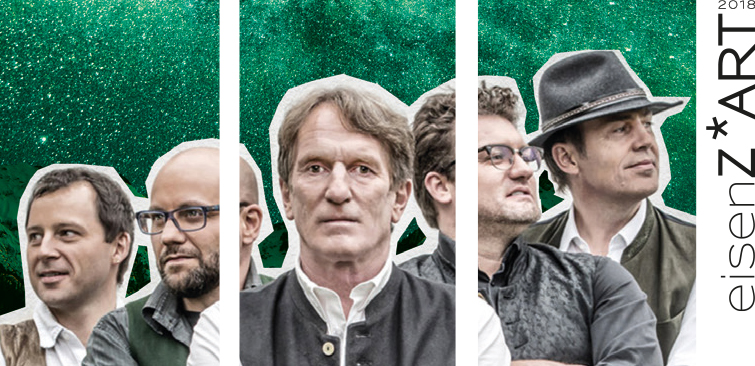 RauhnachtAlpenvoodoo aus dem AusseerlandFreitag, 14. Dezember 2018, 19.30 Uhr, Burg Oberkapfenberg Die Rauhnächte sind in vielen alpinen Gegenden auch heute noch ein mystisches Ereignis. Tief verwurzeltes Brauchtum, Orakel, Magie und Aberglaube ranken sich um die Zeit, in der Licht und Finsternis um die Vorherrschaft ringen.Diese Mythen und Legenden bilden den kreativen Nährboden für das Musikprojekt Rauhnacht. Die vor mehr als 20 Jahren gegründete Band setzt auf höchste Klangvielfalt und verschmilzt alpenländische Akkorde mit funkigen Grooves und HipHop-Beats, brodelnden Afro-Latin-Rhythmen bis hin zu orientalischen Saitenklängen. Alpen-Ethno-Folk nennen manche den wilden Stilmix, der erfrischend unkonventionell und hochgradig musikalisch daher kommt, Energie geladen und voller Lebensfreude. Gesungen wird im Ausseer Dialekt, und Frontman Franz Thalhammer umrahmt die Songs mit unheimlich anmutenden Rauhnacht-Geschichten.Franz Thalhammer (Vocals, Maultrommel, Harp), Ernst Gottschmann (A+E-Gitarren, Melodica, Hulusi, Harp, Vocals), Christian Eidlhuber (Geige, A-Gitarre, Vocals), Kurt Mitterlehner (Bass, Vocals), Christian Einheller (Schlagzeug, Percussion)Der Reiz des Konzerts wird noch erhöht durch das mittelalterliche Ambiente der Burg und durch die spezielle astronomische Konstellation: Am 14.12. ist der Höhepunkt der Geminiden, des stärksten Meteorstroms des Jahres, der eine Vielzahl von gelb-weiß leuchtenden Sternschnuppen hervorbringt! 
Konzertgäste können deshalb bereits ab 18 Uhr einen atmosphärischen Sternen-Imbiss auf der Burgterrasse genießen.Tickets: Vorverkauf 13 € (Reservierungen: Tel. 03862 27309), Abendkassa 18 €, Sternschnuppen-Imbiss: 12 €, Shuttle ab Graz: 15 € (Infos siehe Website)
www.eisenerZ-ART.atKURZTEXT:Rauhnacht - Alpenvoodoo aus dem AusseerlandMystisches Burg-Konzert in einer Sternschnuppen-Nacht: Ausgehend von den Legenden der Rauhnächte verschmilzt die Band alpenländische Akkorde mit Afro-Latin-Rhythmen, HipHop-Beats und funkigen Grooves zu Volks-Folk-Weltmusik mit Kraft und Witz. 14.12., 19.30 Uhr, Burg Oberkapfenberg (Karten: VVK 13 € / AK 18 €, Imbiss auf der Burgterrasse ab 18 Uhr: 12 €)  www.eisenerZ-ART.atHÖRPROBE:www.youtube.com/watch?v=nDf6s9MIBeQ WEBSITE DER BAND - FACEBOOK:www-rauhnacht.at         www.facebook.com/Rauhnacht-363813073711058/GENRE:Volxmusik, World Music